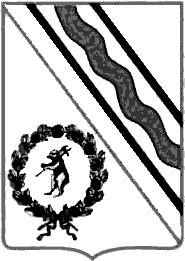 Муниципальный СоветТутаевского муниципального районаРЕШЕНИЕот  27.04.2017  № 174-гг. Тутаевпринято на заседанииМуниципального СоветаТутаевского муниципального района_____________________________О внесении изменений в решение Муни-ципального Совета Тутаевского муници-пального района от 22.12.2016 №164-г «О бюджете Тутаевского муниципальногорайона на 2017 год и на плановый период 2018-2019 годов»В соответствии с Бюджетным кодексом Российской Федерации, Положением о бюджетном устройстве и бюджетном процессе в Тутаевском муниципальном районе, утвержденным решением Муниципального Совета Тутаевского муниципального района от 28.09.2012 №116-г, Муниципальный Совет Тутаевского муниципального районаРЕШИЛ: 1. Внести в решение Муниципального Совета Тутаевского муници-пального района от 22.12.2016 №164-г «О бюджете Тутаевского муници-пального района на 2017 год и на плановый период 2018-2019 годов»   следующие изменения: 1.1. приложения  3, 12, 14 изложить соответственно в редакции приложений 1, 2, 3 к настоящему решению.2. Опубликовать настоящее решение в Тутаевской массовой муниципальной газете «Берега».3. Контроль за исполнением настоящего решения возложить на пос- тоянную комиссию Муниципального Совета по бюджету, финансам и налоговой политике (Манокина Е.В.).4. Настоящее решение вступает в силу со дня его подписания.Председатель Муниципального СоветаТутаевского муниципального района                          В.А.КудричевГлава Тутаевского муниципального района                                                                            Д.Р.Юнусов    начальник бюджетно-ревизионногоотдела департамента финансов администрации ТМР(исполнитель) 2-20-62           Елаева Мария Владимировна             ___________ _________                                                                                                            подпись           датасогласованозаместитель Главы АдминистрацииТМР по финансовым вопросам - директор департамента финансов       О.В. Низова                    __________ ____________                                                                                                                   подпись         датаначальник юридического отделаадминистративно-правовогоуправления Администрации ТМР       В.В.Коннов                        ___________ ____________                                                                                                                  подпись            датауправляющий делами Администрации ТМР                       С.В.Балясникова                 ___________ _____________                                                                                                                 подпись              дата03-003-мсЭлектронная копия сдана                                                             __________     _____________                                                                                                                подпись             датаспециальные отметкирассылкаМуниципальный Советдепартамент финансовМУ ИЦ «Берега»